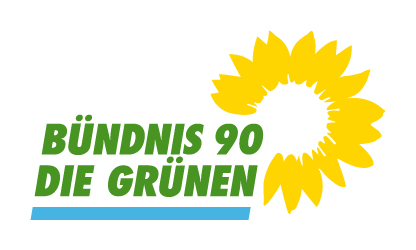 Gemeinderatsfraktion Badenweiler (LK Breisgau-Hochschwarzwald)Bündnis 90/ Die Grünen4 Mandate (27,0 %); davon 2 FrauenGrößte FraktionOrtsverband Badenweiler | GRÜNE Breisgau-Hochschwarzwald (gruene-breisgau-hochschwarzwald.de)